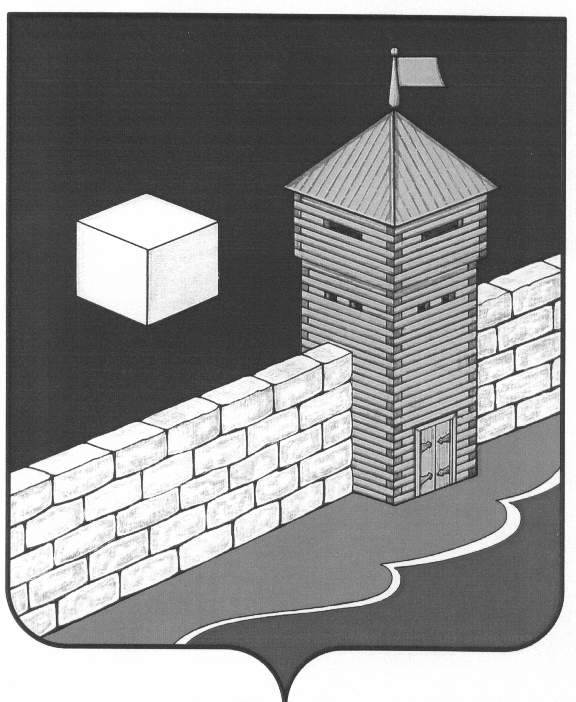 АДМИНИСТРАЦИЯ ЕТКУЛЬСКОГО МУНИЦИПАЛЬНОГО РАЙОНАПОСТАНОВЛЕНИЕ12.04.2017г. № 151            с.ЕткульО подготовке проекта планировки и проекта межевания территории	Руководствуясь статьей 45 Градостроительного кодекса Российской Федерации, статьей 14 Федерального закона № 131-ФЗ от 06.10.2003 «Об общих принципах организации местного самоуправления в Российской   Федерации»,   рассмотрев   письмо   главы Печенкинского сельского поселения Еткульского муниципального района В.В. Балашова,     администрация Еткульского муниципального района ПОСТАНОВЛЯЕТ:Подготовить проект планировки и проект межевания территории земельного участка, местоположение: Челябинская обл., Еткульский р-н,       с. Шеломенцево, для строительства газопровода.Глава Еткульскогомуниципального района 				                   В.Н. Головчинский